20170406 ISC MeetingAttendees:  Jinan Darwiche, Bob Dammer, Tram Dang, Maria Erickson, Ebrahim Jahangard, Al DeSalles, Shawn Jordison,  Carol Womack, Steve PetersonMeeting called to order at 9:32 AMMinutes from 20170323 were examined.  Motion was made by Maria, seconded by Ebrahim that the minutes be approved after a gratuitous "to" was pointed out for deletion.  Motion was passed unanimously with 0 abstentions at 9:37 AM.Faculty web pages and auto-populateBob was asked if there was any possibility an auto-populate feature might be added to Faculty Home pages in the near future to facilitate keeping the home pages current.  Bob responded no one is currently working on such a project, and with many major projects already in progress, an auto-populate project is not likely to rise to the top of the priority list anytime soon. Carol asked if there is an easy way to update her web page.  Bob said yes, and Jinan described her methods for doing so.  Maria described using SharePoint to edit the page.  Bob to have someone reach out to Carol to provide assistance.  SharePoint program was started up on the meeting room computer.  Department Technology Requests discussed.Jinan spoke to Tram, and Tram’s request for a Dell T5810 workstation is to be fulfilled through a NASA grant.  Jinan has not heard back from George Davison.  Email response from Philosophy and Social Science shown on screen.  Further questions posed.  Is it feasible? Do we have any money to fund it? Can it be demonstrated?  How many rooms would it be used in?  How exactly does device connect to projector?Email response from Kinesiology shown on screen.  Committee determines that requester should be advised that funds are unavailable but that requester should split request into a hardware piece and a software piece, and submit these both for Margin of Excellence awards (to avoid $5,000 limit constraints).  Next year, requester can apply to ISC for funding for renewal funds, and requester will be given fair consideration.  Also advise requester that May 26 is the deadline for Margin of Excellence application.  Committee furthermore determined that a request for a COSMED Fitmate MED Metabolic Cart does not qualify as computer technology equipment and therefore cannot be approved by ISC.2 $4,000 mobile carts requested by English Department given preliminary OK by ISC.MATLAB software for CSIS given preliminary OK, and request for funding for 35 computers for new CSIS lab was dropped because the computers will be funded by NASA grant.Remaining to be discussed are a tablet-related request from English, request for QuickBooks funding from CSIS, and Theater requests for 2 small form factor computers and a laptop.Motion made by Carol to adjourn, seconded by Maria.  Passed.  Meeting adjourned at 10:50 AM.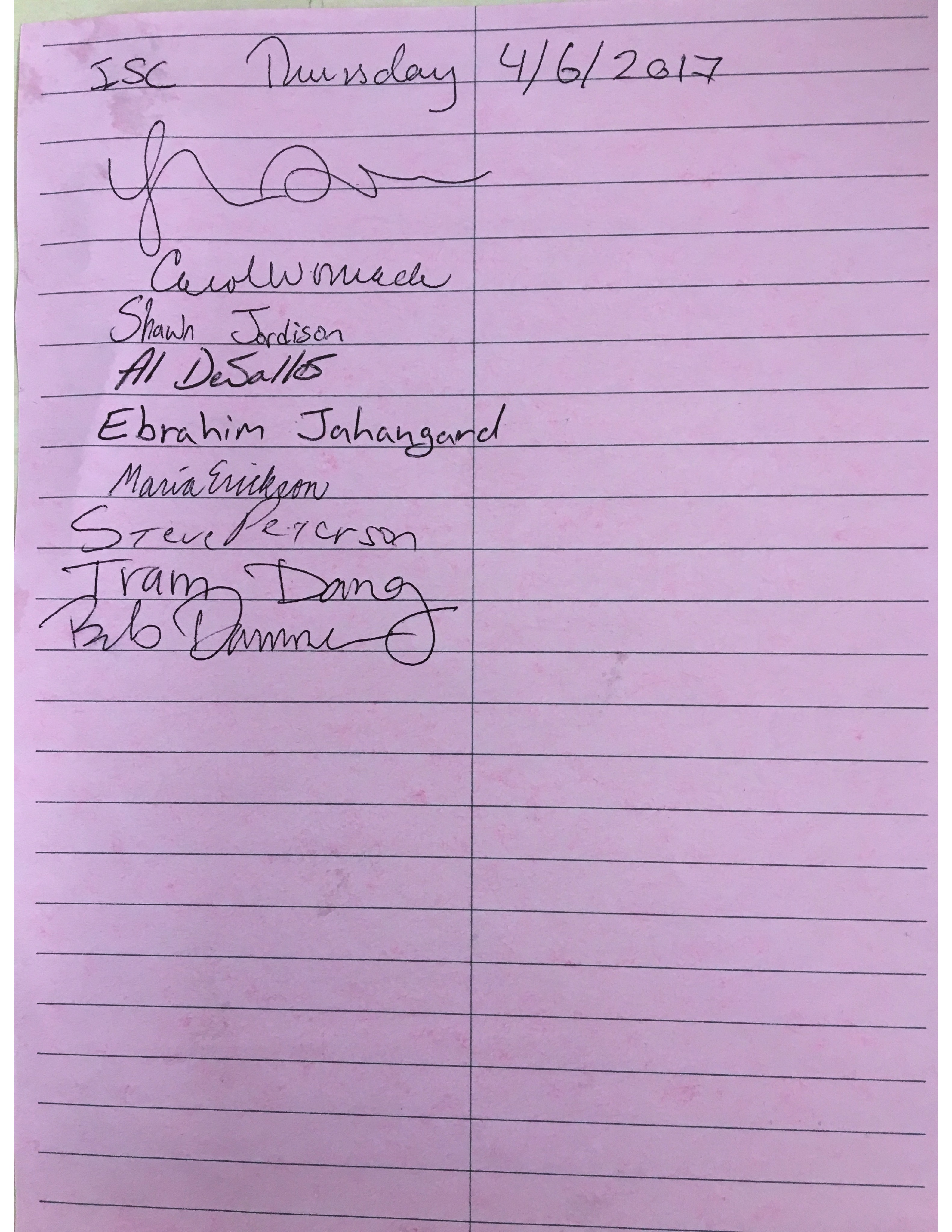 